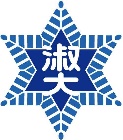 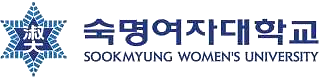 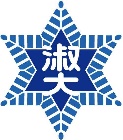 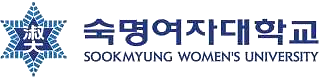 2022학년도 1학기숙명여자대학교 학점교류 안내<주요 내용 요약>수업 운영 원칙※ 대면수업의 경우 코로나19 확산세 및 정부발표 가이드라인에 따라 원격수업으로 전환될 수 있습니다.꼭 알아두세요!학점교류생의 수강신청은 선착순입니다.- 수강여석 내 선착순 확정이며 학점교류생을 위해 배정된 여석이 따로 없으므로 신중한 수강계획 수립 바 랍니다.최종성적은 성적확정일 이후 발송합니다.- 성적확정일 전에는 성적 발송이 절대 불가합니다. 특히, 8학기 이상 졸업예정자의 경우 수학은 가능하나 성적발송이 지연되면 소속교 졸업심사에 영향이 있을 수 있으니 신중한 결정 후 지원하세요.학점교류생은 성적증명서 발급이 불가합니다.- 성적확정 이후 최종성적이 소속교로 발송되므로 성적증명서는 학점교류생 본인 소속교에서 발급받아야 합니다.학사 관련 각종 유용한 서비스를 알아두세요. (p.4 참고)- 숙명포털시스템, SnowBoard(온라인학습실), SnoWe(커뮤니티), 스마트숙명(APP) 등 수업 참여에 필요한 각종 서비스를 미리 숙지해주세요.본 안내문은 2022년 1월 기준으로 작성되었습니다.- 코로나 확산세 및 정부의 단계별 방역 지침에 따라 수업 운영 방식 및 각종 일정이 변경될 수 있으니 학 교 홈페이지 SnoWe ‘학사 공지사항’을 반드시 확인해주세요.- 과목별 상세 수강 안내는 강의계획서 및 SnowBoard e클래스 공지를 확인해주세요.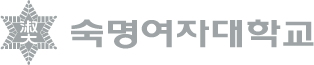 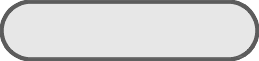 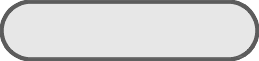 소속대학교 총장의 수학허가를 받은 자아래 대상자는 지원 불가함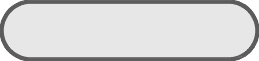 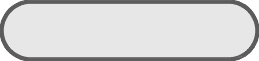 기한 : 2022. 1. 28.(금) 인원 : 대학별 5명 이내수강가능학점 : 6학점 이내 (정규학기, 계절학기 모두 동일)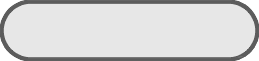 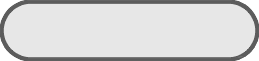 소속대학에 납부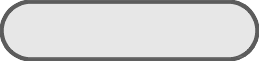 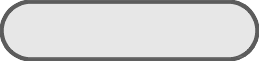 ※ 상기 일정은 변동될 수 있으니, 추후 수강신청 관련 공지사항을 반드시 확인해 주시기 바랍니다.학점교류생은 절대평가 대상이며, 성적은 등급이 아닌 100점 만점 점수로 평가됨성적확정 후 소속대학으로 성적 공문만 발송 되며 성적증명서 발급 불가성적평가 기준표(4.3만점)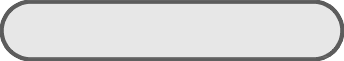 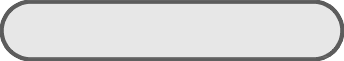 학생증 발급휴대폰에 ‘Smart숙명’ 앱 다운로드하여 모바일학생증으로 본교 출입 및 전자출결에 사용할 것카드학생증은 발급되지 않음다운로드 가능일 : 학기시작일(3/2) 부터다운로드 방법 : Playstore 혹은 App store에서 ‘스마트숙명’ 검색하여 다운로드함도서관 이용휴대폰에 ‘숙명여자대학교 중앙도서관 좌석배정시스템 App’ 다운로드하여 도서관 출입에 사용할 것 (학기시작일 이후 사용 가능)운영시간&서비스 : 중앙도서관 홈페이지 확인 요망도서관 출입 제한 구역이 있으므로 반드시 숙지 후 이용 바람PC실습실 이용운영시간 : SnoWe 공지사항 확인 요망Wi-Fi(무선랜) 이용Wi-Fi 리스트 중 ‘SMU’ 선택 > 로그인로그인 방법 《ID: 학번 / PW: 휴대폰번호(숙명포털에 등록된 휴대폰번호, ‘-’없이 숫자만 기재)》기숙사 이용정규학기 기숙사 이용 불가△업무시간: [학기중] 평일 09:00~17:30, [방학중] 평일 10:00~16:30 (12~13시 Lunch)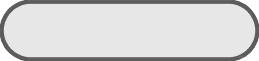 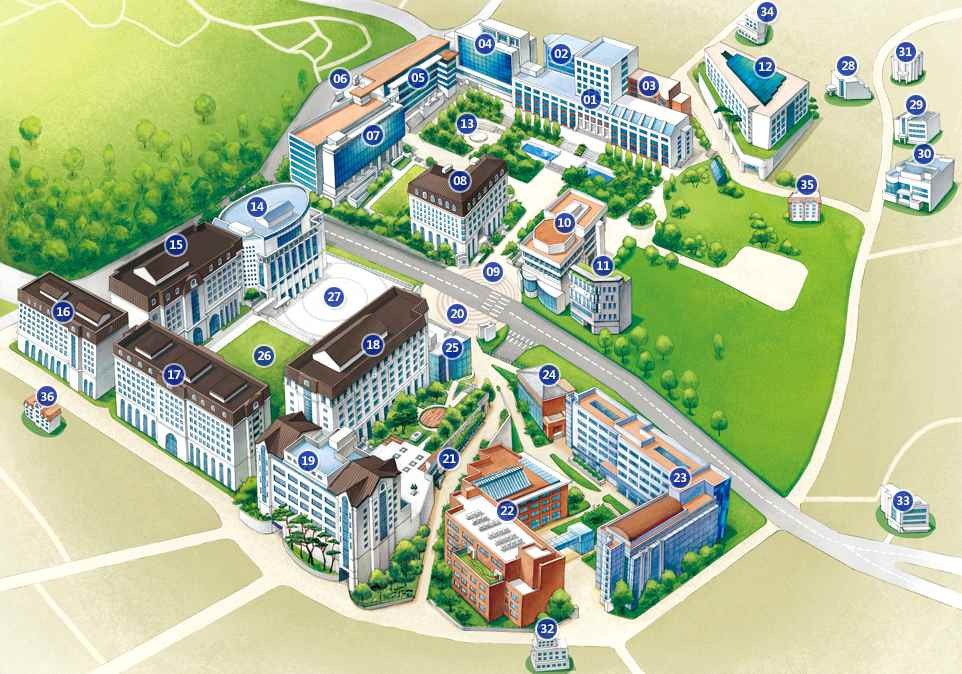 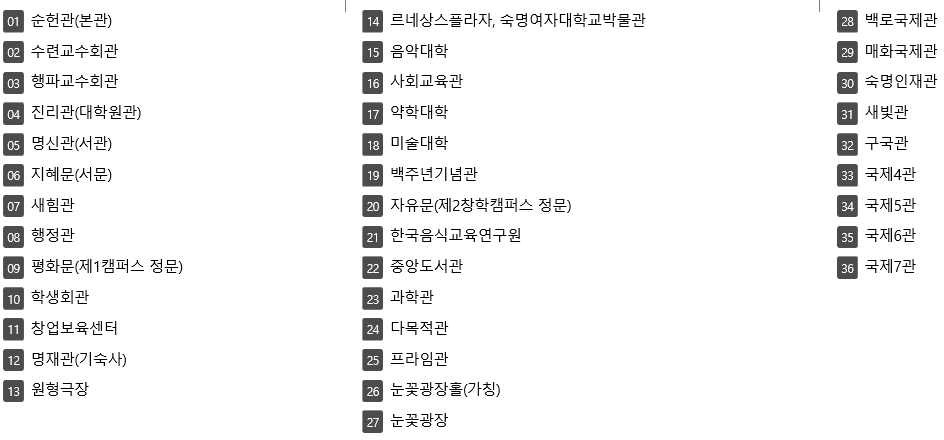 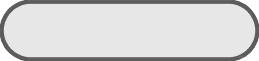 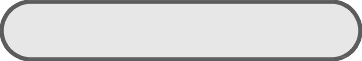 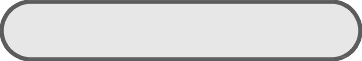 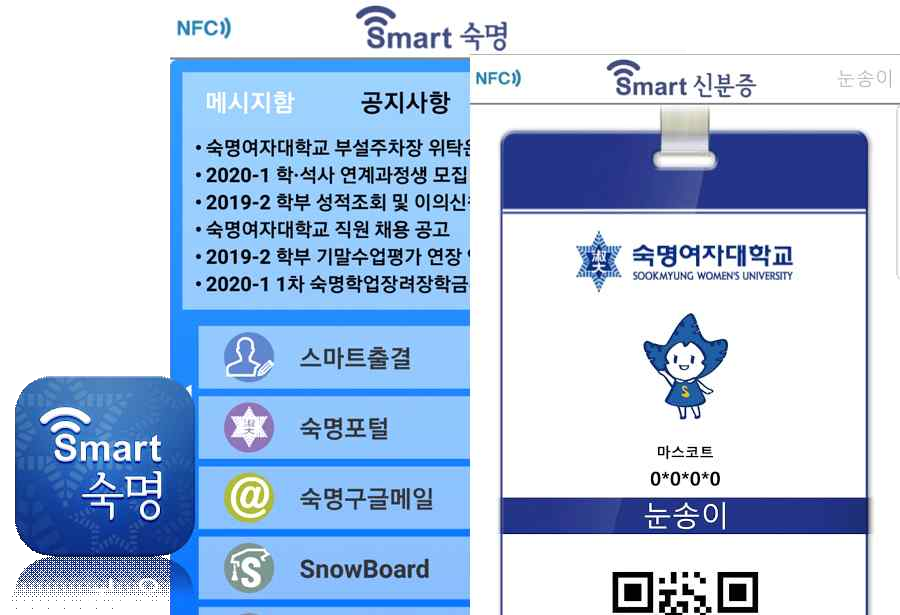 학사제도, 학사일정, Q&A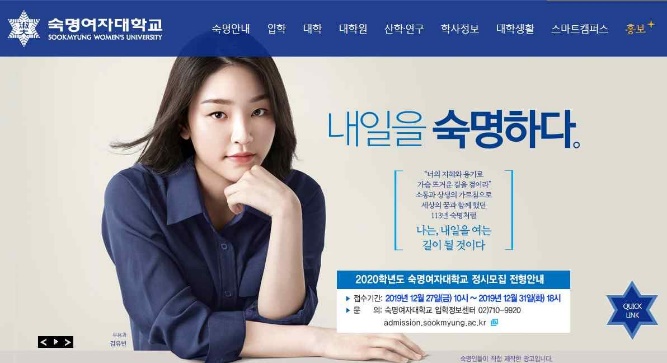 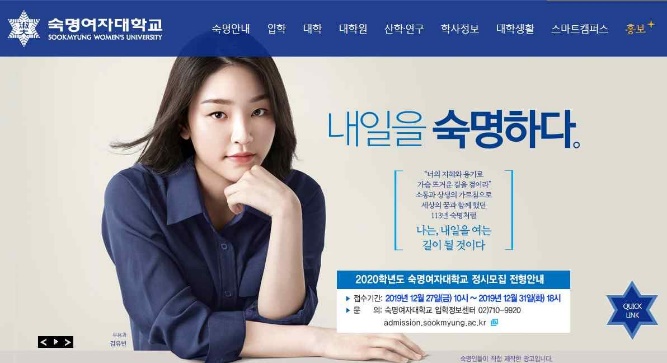 교육과정 및 강의시간표 조회주요 공지 확인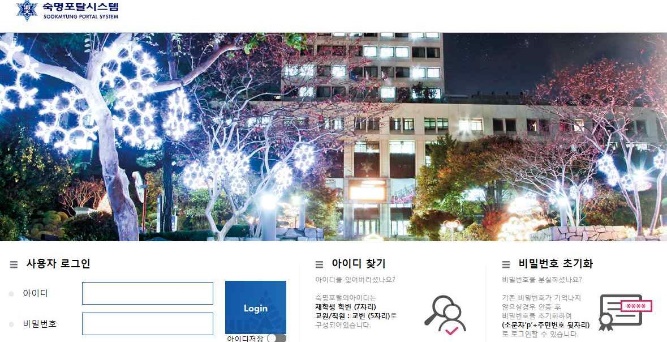 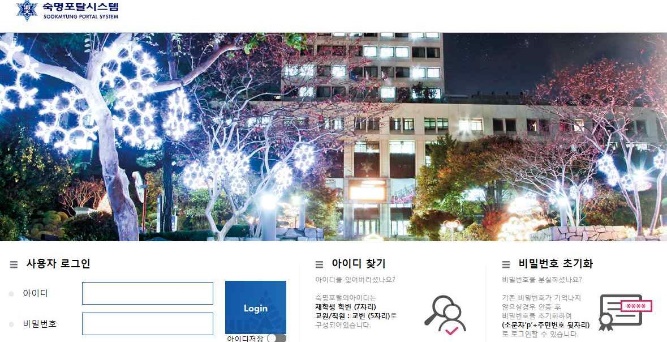 모바일 학생증(신분증), 스마트출결교내부서/학과에서 발송한 알림 메시지 수신주요 공지 확인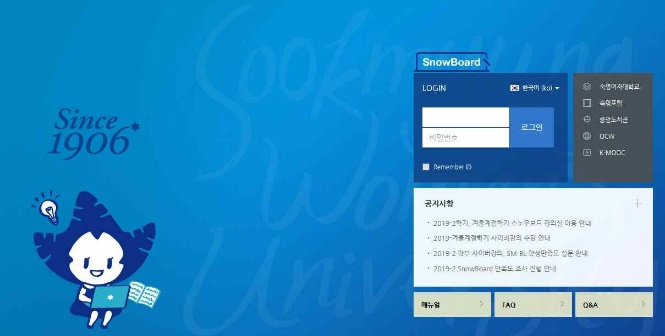 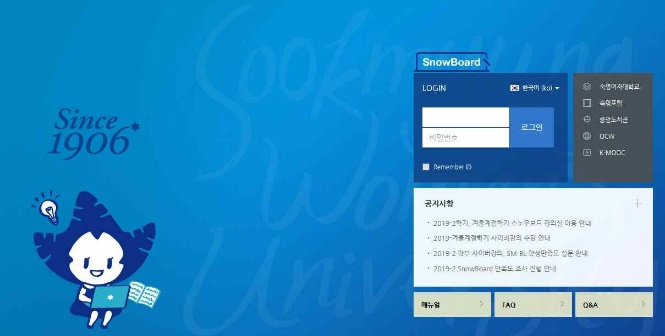 학적기본사항, 수강신청, 출결, 성적확인등록금 고지서 출력 등접속경로: 홈페이지>숙명포털시스템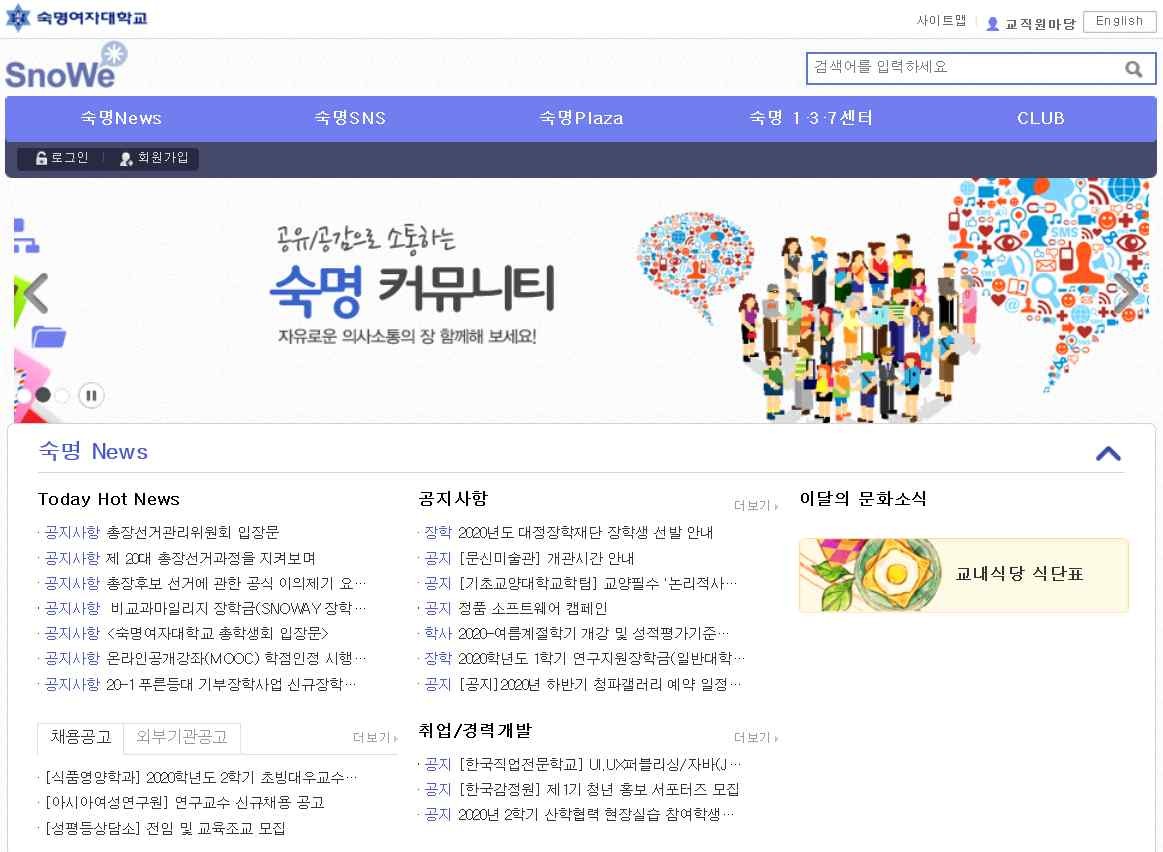 주요 공지 확인회원가입 후 이용접속경로: 홈페이지>SnoWe(커뮤니티)수업별 공지사항/과제/강의자료 등 제공온라인강의 수강 가능접속경로: 홈페이지>SnowBoard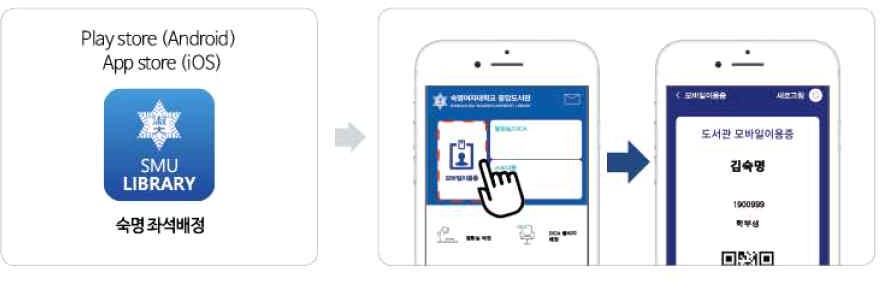 도서관 모바일이용증도서관 출입 및 대출 등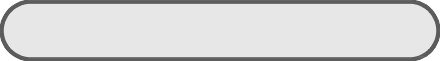 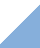 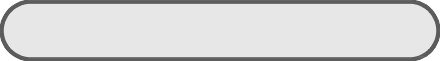 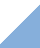 //끝//구분운영기준비고강의방식대면/원격 병행대면: 전면 등교수업 또는 온·오프라인 병행 수업(하이브리드 강의)*원격(혼합): 사전 녹화영상 강의와 화상강의를 혼합하여 운영원격(사이버): 100% 사전 녹화영상 강의로만 운영시험방식대면/원격 병행대면: 전면 등교수업 또는 온·오프라인 병행 수업(하이브리드 강의)*원격(혼합): 사전 녹화영상 강의와 화상강의를 혼합하여 운영원격(사이버): 100% 사전 녹화영상 강의로만 운영성적평가절대평가100점 만점 점수로 평가(P/F 평가 과목은 P 또는 F로 송부)구분일자비고강의기간3/2(수)~6/21(화)강의시간표 조회2/1(화) 부터홈페이지 > 학사정보 > 수업 > 강의시간표 조회강의형태, 강의시간, 강의실, 강의교수가 변경될 수 있으니수강신청 전 최종 시간표를 확인해야 함학번조회2/16(수) 10:00 이후· 홈페이지 > 숙명포털 > 아이디 찾기 클릭 (개별조회 바람)수강신청2/22(화) 08:00~17:002/23(수) 08:00~17:002/24(목) 08:00~17:00홈페이지 > QUICK LINK > 수강신청 클릭수강여석 내 선착순 확정강의시간표 조회 시 교과목 오른쪽 ‘학점교류생수강불가’ 체 크여부와 ‘비고’란 필수 확인 요망학점교류 수강불가 교과목: 교양필수 교과목, 경력개발처 개 설과목, 르꼬르동블루외식경영 전공과목, 일부 실험/실습/음 대실기과목, 특성화고졸재직자전형 대상 교과목, 기타 숙명여대 재학생 특화 교과목은 학점교류 제한함개강 후수강정정3/2(수) 8:00 ~ 3/8(화) 24:00· 홈페이지 > QUICK LINK > 수강신청 클릭(수강여석 내 선착순 확정)폐강과목 수강정정3/10(목) 14:00~17:00최종 폐강과목 해당자 수강정정홈페이지 > 숙명포털 > 학사 > 수강신청자세한 사항은 추후 공지사항(SnoWe) 확인요망수강포기 (4주차)3/23(수) 10:00 ~ 3/29(화) 24:00홈페이지 > 숙명포털 > 학사 > 수강신청 > 수강포기 클릭수강포기 기간에 본인이 직접 수강포기를 해야만 성적이 발송되지 않음정기시험[중간고사] 4/20(수) ~ 4/26(화) [기말고사] 6/8(수) ~ 6/21(화)홈페이지 > 학사정보 > 수업 > 강의시간표 > 강의계획서 조 회자세한 일정은 담당 교·강사 및 주관학과 문의 요망성적조회 및 이의신청6/29(수) ~ 7/5(화)최종성적: 홈페이지 > QUICK LINK > 금학기성적조회세부성적: 홈페이지 > QUICK LINK > 금학기세부성적조회이의신청: 홈페이지 > 숙명포털 > 성적 > 금학기성적조회 > 과목별 ‘이의신청’ 클릭성적조회 및 이의신청은 마감일 하루 전(7/4)까지 가능성적확정7/6(수) 17:00 이후· 숙명포털 > 학사 > 성적 > 전체학기성적조회성적발송7/7(목) 이후 (예정)성적A+A0A-B+B0B-C+C0C-D+D0D-F평점4.343.73.332.72.321.71.310.70점수97~1094~9690~9387~8984~8680~8377~7974~7670~7367~6964~6660~6359이하구분담당부서연락처학점교류 선발 및 취소 등 전반소속교 학점교류 담당자 & 숙명여대 학사팀 학점교류 담당자T.(02)710-9439수강신청 전반학사팀T.(02)710-9015, 9439수강여석 증원, 출결확인,성적(이의신청), 시험 등과목별 담당 교·강사 또는 교과목 주관학과교내번호 바로가기성적발송[정규학기] 성적 총괄 담당T.(02)710-9026, 9015성적발송[계절학기] 계절학기 담당T.(02)710-9026, 9015SnowBoard 기술지원원격교육지원센터T.(02)710-9867PC실습실 이용PC실습센터T.(02)710-9198무선랜 사용 및 APP 오류디지털인프라팀T.(02)710-9526도서관 이용학술정보운영팀출입 T.(02)710-9131 대출&반납 T.(02)710-9784기숙사 이용학생생활관T.(02)710-9446